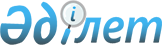 Шемонаиха аудандық мәслихатының 2021 жылғы 12 қаңтардағы № 61/3-VI "2021-2023 жылдарға арналған Шемонаиха ауданы Первомайский кентінің бюджеті туралы" шешіміне өзгерістер енгізу туралы
					
			Мерзімі біткен
			
			
		
					Шығыс Қазақстан облысы Шемонаиха аудандық мәслихатының 2021 жылғы 31 наурыздағы № 4/6-VII шешімі. Шығыс Қазақстан облысының Әділет департаментінде 2021 жылғы 6 сәуірде № 8526 болып тіркелді. Қолданылу мерзімінің аяқталуына байланысты тоқтатылды
      ЗҚАИ-ның ескертпесі.
      Құжаттың мәтінінде түпнұсқаның пунктуациясы мен орфографиясы сақталған.
      Қазақстан Республикасының 2008 жылғы 4 желтоқсандағы Бюджет кодексінің 109-1-бабына, Қазақстан Республикасының 2001 жылғы 23 қаңтардағы "Қазақстан Республикасының жергілікті мемлекеттік басқару және өзін-өзі басқару туралы" Заңының 6-бабы 1-тармағының 1) тармақшасына, Шемонаиха аудандық мәслихатының 2021 жылғы 18 наурыздағы № 3/2-VII "Шемонаиха аудандық мәслихатының 2020 жылғы 29 желтоқсандағы № 60/2-VI "2021-2023 жылдарға арналған Шемонаиха ауданының бюджеті туралы" шешіміне өзгерістер енгізу туралы" (нормативтік құқықтық актілерді мемлекеттік тіркеу тізілімінде № 8474 болып тіркелген) шешіміне сәйкес Шемонаиха аудандық мәслихаты ШЕШІМ ҚАБЫЛДАДЫ:
      1. Шемонаиха аудандық мәслихатының 2021 жылғы 12 қаңтардағы № 61/3-VI "2021-2023 жылдарға арналған Шемонаиха ауданы Первомайский кентінің бюджеті туралы" (нормативтік құқықтық актілерді мемлекеттік тіркеу тізілімінде № 8345 болып тіркелген, 2021 жылғы 1 ақпанда Қазақстан Республикасының нормативтік құқықтық актілерінің эталондық бақылау банкінде электронды түрде жарияланған) шешіміне мынадай өзгерістер енгізілсін:
      1-тармақ мынадай редакцияда жазылсын:
      "1. 2021-2023 жылдарға арналған Шемонаиха ауданы Первомайский кентінің бюджеті тиісінше 1, 2 және 3-қосымшаларға сәйкес, оның ішінде 2021 жылға мынадай көлемдерде бекітілсін:
      1) кірістер – 68 099 мың теңге, оның ішінде:
      салықтық түсімдер –23 147 мың теңге;
      салықтық емес түсімдер – 0 теңге;
      негізгі капиталды сатудан түсетін түсімдер – 0 теңге;
      трансферттер түсімі – 44 952 мың теңге;
      2) шығындар – 69 486,7 мың теңге;
      3) таза бюджеттік кредиттеу – 0 теңге, оның ішінде:
      бюджеттік кредиттер – 0 теңге;
      бюджеттік кредиттерді өтеу – 0 теңге;
      4) қаржы активтерімен операциялар бойынша сальдо – 0 теңге, оның ішінде:
      қаржы активтерін сатып алу – 0 теңге;
      мемлекеттің қаржы активтерін сатудан түсетін түсімдер – 0 теңге;
      5) бюджет тапшылығы (профициті) – - 1 387,7 мың теңге;
      6) бюджет тапшылығын қаржыландыру (профицитін пайдалану) – 1 387,7 мың теңге, оның ішінде:
      қарыздар түсімі – 0 теңге;
      қарыздарды өтеу – 0 теңге;
      бюджет қаражатының пайдаланылатын қалдықтары – 1 387,7 мың теңге.";
      көрсетілген шешімнің 1 қосымшасы осы шешімнің қосымшасына сәйкес жаңа редакцияда жазылсын. 
      2. Осы шешім 2021 жылғы 1 қаңтардан бастап қолданысқа енгізіледі. 2021 жылға арналған Шемонаиха ауданы Первомайский кентінің бюджеті
					© 2012. Қазақстан Республикасы Әділет министрлігінің «Қазақстан Республикасының Заңнама және құқықтық ақпарат институты» ШЖҚ РМК
				
      Сессия төрайымы

Е. Григорьева

      Шемонаиха аудандық мәслихатының хатшысы

М. Желдыбаев
Шемонаиха 
аудандық мәслихатының 
2021 жылғы 31 наурыздағы 
№ 4/6-VII шешіміне қосымшаШемонаиха 
аудандық мәслихатының 
2021 жылғы 12 қаңтардағы 
№ 61/3-VI шешіміне 1 қосымша
Санаты
Санаты
Санаты
Санаты
Барлық кірістер (мың теңге)
Сыныбы
Сыныбы
Сыныбы
Барлық кірістер (мың теңге)
Iшкi сыныбы
Iшкi сыныбы
Барлық кірістер (мың теңге)
Атауы
Барлық кірістер (мың теңге)
I. КІРІСТЕР
68099
1
Салықтық түсімдер
23147
01
Табыс салығы
5100
2
Жеке табыс салығы
5100
04
Меншiкке салынатын салықтар
18047
1
Мүлiкке салынатын салықтар
262
3
Жер салығы
2665
4
Көлiк құралдарына салынатын салық
15120
 4
Трансферттердің түсімдері
44952
02
Мемлекеттiк басқарудың жоғары тұрған органдарынан түсетiн трансферттер
44952
3
Аудандардың (облыстық маңызы бар қаланың) бюджетінен трансферттер
44952
Функционалдық топ 
Функционалдық топ 
Функционалдық топ 
Функционалдық топ 
Функционалдық топ 
Барлық кірістер (мың теңге)
Кіші функция
Кіші функция
Кіші функция
Кіші функция
Барлық кірістер (мың теңге)
Бюджеттік бағдарламалардың әкімшісі
Бюджеттік бағдарламалардың әкімшісі
Бюджеттік бағдарламалардың әкімшісі
Барлық кірістер (мың теңге)
Бағдарлама
Бағдарлама
Барлық кірістер (мың теңге)
Атауы
Барлық кірістер (мың теңге)
II.ШЫҒЫНДАР
69486,7
01
Жалпы сипаттағы мемлекеттiк қызметтер
27782,5
1
Мемлекеттiк басқарудың жалпы функцияларын орындайтын өкiлдi, атқарушы және басқа органдар
27782,5
124
Аудандық маңызы бар қала, ауыл, кент, ауылдық округ әкімінің аппараты
27782,5
001
Аудандық маңызы бар қала, ауыл, кент, ауылдық округ әкімінің қызметін қамтамасыз ету жөніндегі қызметтер
27212,5
022
Мемлекеттік органның күрделі шығыстары
570
 07
Тұрғынүй-коммуналдық шаруашылық
10319,6
3
Елді-мекендерді көркейту
10319,6
124
Аудандық маңызы бар қала, ауыл, кент, ауылдық округ әкімінің аппараты
10319,6
008
Елді мекендердегі көшелерді жарықтандыру
4719,6
009
Елді мекендердің санитариясын қамтамасыз ету
3434
010
Жерлеу орындарын ұстау және туыстары жоқ адамдарды жерлеу
166
011
Елді мекендерді абаттандыру мен көгалдандыру
2000
08
Мәдениет, спорт, туризм және ақпараттық кеңістiк
331
2
Спорт
331
124
Аудандық маңызы бар қала, ауыл, кент, ауылдық округ әкімінің аппараты
331
028
Жергілікті деңгейде дене шынықтыру-сауықтыру және спорттық іс-шараларды өткізу
331
12
Көлiк және коммуникация
31052,2
1
Автомобиль көлiгi
31052,2
124
Аудандық маңызы бар қала, ауыл, кент, ауылдық округ әкімінің аппараты
31052,2
013
Аудандық маңызы бар қалаларда, ауылдарда, кенттерде, ауылдық округтерде автомобиль жолдарының жұмыс істеуін қамтамасыз ету
10152,2
045
Аудандық маңызы бар қалаларда, ауылдарда, кенттерде, ауылдық округтерде автомобиль жолдарын күрделі және орташа жөндеу
20900
15
Трансферттер
1,4
1
Трансферттер
1,4
124
Аудандық маңызы бар қала, ауыл, кент, ауылдық округ әкімінің аппараты
1,4
048
Пайдаланылмаған (толық пайдаланылмаған) нысаналы трансферттерді қайтару
1,4
ІІІ. Таза бюджеттік кредиттеу
0
Бюджеттік кредиттер
0
Бюджеттік кредиттерді өтеу
0
ІV. Қаржы активтерімен операциялар бойынша сальдо
0
Қаржы активтерін сатып алу
0
Мемлекеттің қаржы активтерін сатудан түсетін түсімдер
0
V. Бюджет тапшылығы (профициті)
- 1387,7
VI. Бюджет тапшылығын қаржыландыру (профицитiн пайдалану)
1387,7
7
Қарыздар түсімдері
0
01
Мемлекеттік ішкі қарыздар
0
2
Қарыз алу келісім-шарттары
0
16
Қарыздарды өтеу
0
8
Бюджет қаражатының пайдаланылатын қалдықтары
1387,7
01
Бюджет қаражаты қалдықтары
1387,7
1
Бюджет қаражатының бос қалдықтары
1387,7